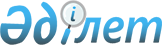 Осакаров ауданы әкімінің 2021 жылғы 28 маусымдағы № 1 "Осакаров ауданының аумағында сайлау учаскелерін құру туралы" шешіміне өзгеріс енгізу туралыҚарағанды облысы Осакаров ауданының әкімінің 2023 жылғы 16 қазандағы № 04 шешімі. Қарағанды облысының Әділет департаментінде 2023 жылғы 18 қазанда № 6502-09 болып тіркелді
      ШЕШТІМ:
      1. Осакаров ауданы әкімінің 2021 жылғы 28 маусымдағы № 1 "Осакаров ауданының аумағында сайлау учаскелерін құру туралы" шешіміне (Нормативтік құқықтық актілерді мемлекеттік тіркеу тізілімінде № 23252 болып тіркелген) келесі өзгеріс енгізілсін:
      көрсетілген шешімнің қосымшасы осы шешімнің қосымшасына сәйкес жаңа редакцияда жазылсын.
      2. Осы шешімнің орындалуын бақылау Осакаров ауданы әкімі аппаратының басшысына жүктелсін.
      3. Осы шешім оның алғашқы ресми жарияланған күнінен бастап қолданысқа енгізіледі.
      "КЕЛІСІЛДІ"
      Осакаров аудандық сайлау
      комиссиясы Осакаров ауданының аумағындағы сайлау учаскелері
					© 2012. Қазақстан Республикасы Әділет министрлігінің «Қазақстан Республикасының Заңнама және құқықтық ақпарат институты» ШЖҚ РМК
				
      Аудан әкімінің міндетін атқарушысы

А. Шалабаева
Осакаров ауданы әкімінің
2023 жылғы 16 қазандағы
№ 04 шешіміне қосымшаОсакаров ауданы әкімінің
2021 жылғы 28 маусымдағы
№1 шешіміне қосымша
№
Сайлау учаскесінің нөмірі
Учаске орналасқан мекенжайы
Орналасқан жері
Учаскенің қызмет көрсету аумағы
1.
651
Осакаровка кенті, Әлихан Бөкейханов көшесі, 68
Қарағанды облысы білім басқармасының Осакаров ауданы білім бөлімінің "Әлихан Бөкейхан атындағы тірек мектебі (ресурстық орталығы)" коммуналдық мемлекеттік мекемесінің ғимараты
Придорожная көшесі 1, 1а, 2, 2а, 3, 4, 5, 6, 7, 8, 9, 10, 11, 12, 13, 13а, 13б, 13г, 14, 15, 16, 17, 19, 23, 24;
Северная көшесі 1, 2а, 2б, 2в, 2г, 4, 5, 6, 7, 8, 10, 12, 13, 14, 14а, 15, 16, 17, 17а, 18, 19, 20, 25, 27, 29, 31, 33, 35, 37;
Беслан Аушев көшесі 2, 3, 5, 9, 10, 12, 13, 14, 15, 16, 17, 18, 19, 22, 25, 26, 27, 29, 30, 31, 32, 33, 34, 35, 36, 37, 38, 39, 40, 41, 42, 43, 44, 45, 47;
Бейбітшілік көшесі 2, 4, 5, 6, 7, 8, 9, 10, 11,12, 13, 15, 16, 18, 19, 20, 21, 22, 23, 24, 29, 30, 31, 33, 34, 36, 37, 38, 39, 40, 41, 43, 44, 45, 46, 47, 51;
Геннадий Карапиди көшесі 5, 6, 7, 8, 9, 10, 12, 13, 14, 15, 16, 17, 18, 21, 22, 23, 24, 25, 26, 27, 28, 29, 30, 31, 32, 33, 34, 35, 36, 37, 38, 39, 40, 41, 42, 43, 44, 46, 48;
Мирная көшесі 3, 4, 5, 7, 8, 10, 14, 16, 18, 21, 21а, 22, 22а, 23, 25, 27, 29, 30, 31, 32;
Александр Ткач көшесі 1, 2, 3, 4, 5, 6, 7, 8, 9, 10, 11, 12, 13, 14, 15, 16, 17, 18, 19, 20, 21, 22, 24, 26, 28, 30, 32, 34, 36, 38, 40, 42, 44, 45;
Жібек жолы көшесі 1, 2, 3, 4, 5, 6, 7, 8, 9, 10, 11, 12, 13, 14, 15, 17, 18, 19, 20, 21, 23, 24, 25, 26, 28, 29, 32, 33, 34, 35, 36, 37, 38, 39, 40, 41, 42, 45, 47, 49, 51, 53, 55;
Шетке-Бұлақ көшесі 1, 2, 3, 3а, 13;
Полевая көшесі 1, 1а, 2а, 2б, 2в, 2г, 4, 5, 6, 7, 8, 10, 12, 14, 16, 17а, 18, 19, 20, 21, 22, 24, 26, 31, 32, 33, 35, 36, 37, 44;
Жеңіс көшесі 1, 3, 4, 5, 7, 8, 9, 10, 11, 12, 13, 14, 15, 16, 17, 18, 19, 20, 21, 22, 23, 24, 25, 26, 27, 29, 30, 31, 32, 33, 34, 35, 36, 37, 38, 39, 40, 41, 42, 43, 44, 45, 46, 47, 48, 49, 50, 51, 52, 53, 54, 55, 56, 59, 60, 61, 62, 63, 65;
Көркем тұйық көшесі 2, 3, 4, 5, 6, 7, 8, 9, 10, 11, 12, 13, 15;
Әлихан Бөкейханов көшесі 1, 2, 2а, 3, 4, 4а, 6, 6а, 7, 7а, 9, 10, 11, 12, 13, 14, 15, 16, 17, 18, 19, 20, 21, 22, 23, 25, 26, 29, 30, 31, 32, 33, 34, 36, 38, 39, 40, 42, 43, 44, 45, 47, 48, 49, 50, 54, 55, 56, 58, 59, 60, 61, 62, 63, 64, 65, 66, 71, 72, 73, 74, 78, 79, 80, 84, 86, 88, 94, 95, 101, 102, 103, 104, 105, 106, 107, 108, 109, 110, 111, 112, 113, 115, 119, 120, 121, 122, 123, 124, 125, 126, 128, 132, 134, 138, 140, 142, 146, 148, 182а, 184, 186, 188а, 190, 192,
Надречная көшесі 3, 4, 5, 6, 9, 10, 11, 12, 13, 14, 15, 16, 17, 18, 19, 20, 21, 23, 24, 25, 26, 27, 28, 29, 30, 31, 32, 33, 34, 35, 36, 37, 39, 40, 41, 42, 44, 45, 46, 47, 48, 49, 50, 51, 52, 53, 54, 56, 58;
Линейная көшесі 2, 4, 6, 7, 8, 9, 10, 11, 12, 13, 14, 15, 16, 17, 18, 20, 21, 22, 23, 24, 25, 26, 27, 28, 29, 30, 31, 32, 33, 34, 35, 36, 38, 40, 42, 44, 46;
Космическая көшесі 2, 3, 4, 5, 6, 7, 8, 9, 10, 11, 12, 13;
Южная көшесі 1, 2, 3, 4, 5, 6, 7, 8, 9, 10, 11;
Клубная көшесі 1, 3, 4, 5, 6, 7, 8, 9, 10, 11, 12, 13, 14, 15, 16, 17, 18, 19, 20, 22, 23, 24, 25, 26, 27, 28, 29, 30, 31, 32, 33, 34, 35, 36, 38, 40, 41, 42, 43, 45, 47, 49, 51.
2.
652
Осакаровка кенті, Достық көшесі, 43
Осакаров ауданы әкімдігі Осакаров ауданы мәдениет және тілдерді дамыту бөлімінің "Аудандық мәдени-сауық орталығы" коммуналдық мемлекеттік қазыналық кәсіпорынының ғимараты
Абай көшесі 1, 2, 3, 4, 5, 6, 7, 8, 9, 10, 11, 12, 13, 14, 15, 16, 17, 18, 19, 20, 21;
Гагарин көшесі 1, 1а, 2, 2а, 2б, 3, 4, 5, 6, 7, 8, 9, 10, 11, 13, 15, 17, 19, 21, 23, 25, 27, 29,
Озерная көшесі 1, 2, 3, 4, 5, 6, 7, 8, 9, 10, 11, 12, 13, 14, 15, 16, 17, 18, 19, 20, 21, 22, 24, 25, 26, 28, 30, 32;
Жамбыл көшесі 1, 2, 3, 4, 5, 6, 7, 8, 8а, 9, 10, 11, 13, 13а, 13б, 14, 15, 15а, 16, 18, 19, 20, 21, 22, 23, 25, 27, 28, 29;
Хайрулла Байғабылов көшесі 3, 5, 6, 7, 8, 12, 14, 16, 17, 18, 20, 22, 26, 28, 32, 34, 36, 40, 42, 44, 45, 46, 48/1, 51;
Қарағанды көшесі 1, 3, 4, 5, 6, 7, 8, 10, 11, 13, 14, 15, 16, 17, 18, 19, 20, 21, 24, 25, 26, 27, 28, 29, 31, 32, 34, 35, 37, 38, 39, 41, 43, 45, 46, 49, 51, 52, 53, 55, 56, 57, 58, 59, 62, 63, 64, 65, 66, 67, 68, 68а, 69, 70, 71, 72, 73, 74, 75, 76, 78, 80, 84, 85, 86, 87, 88, 90, 91, 92, 94, 95, 96, 97, 98, 99, 100, 102, 103, 104, 105, 107, 108, 109, 110, 111, 112, 114, 116, 117, 118, 118а, 119, 120, 121, 122, 124, 125, 126, 127, 129, 130, 132, 134, 136, 136/1, 140;
Ыбырай Алтынсарин көшесі 2, 3, 4, 5, 6, 7, 8, 10, 11, 12, 13, 14, 15, 16, 17, 18, 20, 21, 22, 23, 24, 25, 26, 27, 28, 29, 31, 32, 34, 36, 38, 39, 40, 42, 44, 45, 46, 47, 48, 49, 50, 51, 53, 54, 55, 56, 57, 58, 59, 60, 61, 62, 63, 64, 65, 66, 69, 69а, 71, 72, 74, 75, 76, 77, 78, 79, 81, 83, 84, 85, 86, 88, 89, 90, 91, 92, 93, 97, 100, 101, 103, 104, 106, 107, 108, 109, 113, 114, 115, 116, 118, 119, 120, 121, 122, 123, 124, 125, 126, 128, 130, 132, 133, 134, 135, 136, 137, 138, 139, 140, 141, 142, 144, 145, 149, 150, 151, 153, 155;
Шәкәрім көшесі 1, 7, 9, 11, 13, 16, 17, 18, 19, 20, 21, 22, 24, 26, 27, 28, 29, 31, 33, 34, 35, 36, 37, 41, 42, 43, 45, 46, 48, 49, 50, 51, 52, 54, 55, 56, 58, 59, 60, 61, 62, 63, 64, 65, 66, 67, 69, 70, 71, 72, 74, 75, 76, 77, 78, 79, 80, 81, 82, 83, 84, 85, 86, 87, 88, 89, 91;
Әлихан Бөкейханов көшесі 68а, 71а, 127, 129, 131, 133, 135, 137, 139, 141, 143, 145, 147, 150, 152, 154, 156, 157, 158, 159, 160, 161, 162, 164, 166, 168, 170, 172, 174, 175, 176, 176а, 177, 178, 180, 182, 188, 196, 197, 198, 200, 202, 204, 206, 208;
Школьная көшесі 1, 2, 3, 4, 5, 6, 7, 8, 9, 10, 11, 12а, 13, 14, 15, 16, 17, 18, 19, 20, 21, 22, 23, 24, 25, 26, 27, 28, 29, 30, 32, 33, 34, 36, 37, 38, 39, 40, 41, 42, 43, 44, 45, 46, 47, 48, 49, 50, 51, 52, 53, 54, 55, 56, 57, 58, 59, 60, 61, 63, 64, 66, 67, 68, 70, 71, 72, 73, 75, 76, 77, 78, 79, 80, 81, 83, 84, 85, 86, 87, 88, 89, 90, 91, 92, 93, 94, 95, 96, 97, 99, 101, 105, 106, 107, 108, 110, 112, 114, 115, 116, 117, 118, 121, 123, 125, 127, 129, 142;
Шәмші Қалдаяқов көшесі 3, 4, 5, 6, 7, 8, 9, 10, 11, 12, 15, 16;
3.
653
Осакаровка кенті, Достық көшесі, 7
Қарағанды облысы білім басқармасының Осакаров ауданы білім бөлімінің "№9 гимназиясы базасындағы тірек мектебі (ресурстық орталығы)" коммуналдық мемлекеттік мекемесінің ғимараты
Раздольная көшесі 1, 2, 3, 4, 5, 8, 23, 29;
Достык көшесі 1, 1а, 2, 2а, 3, 5, 6, 6а, 8, 8а, 9, 10, 12, 13, 14, 16, 18, 20, 21, 22, 24, 25, 27, 30, 32, 34, 36а;
Степная көшесі 2, 3, 4, 5, 6, 7;
Луговая көшесі 2, 3, 4, 5, 6, 7, 11, 13, 15, 17, 19, 21, 25, 29, 31, 33, 37, 39;
Бүйректал көшесі 1, 2, 3, 4, 5, 6, 7, 11, 12, 17;
Родниковская көшесі 2, 4, 5, 7, 8, 8а, 9, 10, 12, 13;
Элеваторная көшесі 2, 2а, 2б, 3, 4, 5, 6, 7, 8, 9, 10, 11, 12, 13, 13а, 14, 15, 16, 17, 18, 19, 20, 21, 22, 23, 25, 27, 29;
Фабричная көшесі 2, 3, 5, 6, 7, 10, 11, 12, 13, 14, 15, 18, 20, 22, 23, 26, 27, 29, 30, 31, 32, 35, 38, 39, 41, 42;
Восточная көшесі 1, 2, 3, 4, 5, 6, 7, 8, 10, 13, 14, 15, 18, 19, 20, 21, 22, 23, 24, 24а, 25, 26, 27, 28, 30, 32, 34, 35, 36, 37, 38, 40, 42, 44, 47, 48, 49, 51, 53, 55, 59;
Пристанционная көшесі 1, 2, 4, 5, 6, 7, 8, 15;
Заготзерновская көшесі 1, 4, 5, 6, 8, 10, 12, 14;
Индустриальная көшесі 2, 3, 4, 5, 7, 8, 10, 12, 13, 15;
Сарыарқа көшесі 1, 2, 3, 4, 5, 6, 7, 8, 9, 10, 13, 14, 18, 19, 21, 22, 23, 24, 25, 26, 27, 28, 29, 30, 34, 36, 38, 40, 42, 44, 46, 50, 52, 54, 56, 58, 60;
Күншуақ көшесі 1, 3, 5, 6, 7, 8, 9, 10, 11, 13, 14, 15, 18, 19, 23, 25, 27, 35;
Сарыбұлақ көшесі 2, 3, 4, 5, 6, 7, 8, 9, 10, 15, 18, 22, 24, 26, 32, 34;
Сельхозснабская көшесі 1, 3, 8, 9, 14, 16, 18, 20, 21, 24, 27, 31, 35, 36, 37, 38, 39, 45, 48, 51, 52, 53, 55, 59, 61, 62, 63, 64, 65, 66, 67, 68, 69, 70, 71, 72, 80;
Западная көшесі 1, 3, 4, 7, 8, 11, 16, 19, 31, 48, 49, 50, 51, 53, 54, 89;
Привокзальная көшесі 8, 9, 11, 12, 13, 14, 16, 17, 18, 21, 23, 25, 26, 29, 30, 32, 33, 38;
Железнодорожная көшесі 1, 2, 3, 4, 5, 6, 7, 8, 9, 10, 11, 13, 14, 15, 18, 19, 20, 21, 22, 23, 24, 25, 26, 27, 28, 29, 30, 32, 33, 34, 35, 37, 38, 39, 40;
Профсоюзная көшесі 11, 13, 14, 14а, 15, 16, 17, 18, 19, 20, 21, 22;
Нефтебазаның аумағы көшесі 2, 3, 4, 5, 6, 7, 7а, 8, 9, 10, 24, 26, 34;
Астық тұйық көшесі 2, 7, 8;
Ақжар көшесі 1а, 4, 5, 6, 7, 8, 9, 10, 12, 15, 16, 17, 18, 19, 20, 21, 22, 23, 24, 26, 27, 28, 29, 30, 31, 32, 33, 34, 35, 36, 37, 38, 39, 40, 41, 42, 43, 44, 45, 46, 47, 48, 49, 51, 52, 53, 54, 55, 56, 57, 58, 59, 60, 61, 62, 63, 64, 66;
Дальний тұйық көшесі 3, 4, 5, 6, 7, 9, 13, 15, 21, 23, 29, 38;
Алаш көшесі 1, 2, 2а, 3, 4, 6, 7, 11, 14, 15, 16, 17, 18, 19, 20, 21, 22, 23, 26, 28, 29, 30, 31, 32, 33, 34, 35, 36, 37, 38, 41, 42, 43, 45, 46, 47, 48, 50, 51, 52, 53, 55, 57, 59, 61, 62;
Бақшалы көшесі 2, 3, 4, 5, 6, 7, 8, 9, 10, 11, 14, 15, 16, 17, 18, 19, 20, 22, 23, 24, 25, 26, 27, 28, 30, 32, 33, 34, 35, 36, 37, 39, 40, 42, 43, 44, 45, 46, 47, 48, 49, 50, 53, 54, 55, 56, 57, 58, 58а, 59, 60, 61, 63, 65;
4.
654
Озерное ауылы, Школьная көшесі, 37
Қарағанды облысы білім басқармасының Осакаров ауданы білім бөлімінің "№13 жалпы білім беретін мектебі" коммуналдық мемлекеттік мекемесінің ғимараты
Озерное ауылы
5.
655
Ералы ауылы, Шаңырақ көшесі, 1
Осакаров ауданы әкімдігі Осакаров ауданы мәдениет және тілдерді дамыту бөлімінің "Аудандық мәдени-сауық орталығы" коммуналдық мемлекеттік қазыналық кәсіпорынының Ералы ауылының ауылдық клуб ғимараты
Ералы ауылы
6.
656
Есіл ауылы, Литвинская көшесі, 30
Осакаров ауданы әкімдігі Осакаров ауданы мәдениет және тілдерді дамыту бөлімінің "Аудандық мәдени-сауық орталығы" коммуналдық мемлекеттік қазыналық кәсіпорынының Есіл ауылының ауылдық мәдениет үйінің ғимараты
Есіл ауылы 
7.
657
Колхозное ауылы, Советская көшесі, 13
Қарағанды облысы білім басқармасының Осакаров ауданы білім бөлімінің "№33 негізгі орта мектебі" коммуналдық мемлекеттік мекемесінің ғимараты
Колхозное ауылы
8.
658
Пионерское ауылы, Центральная көшесі, 36
Осакаров ауданы әкімдігі Осакаров ауданы мәдениет және тілдерді дамыту бөлімінің "Аудандық мәдени-сауық орталығы" коммуналдық мемлекеттік қазыналық кәсіпорынының Пионерское ауылының ауылдық мәдениет үйінің ғимараты
Пионерское ауылы
9.
659
Центральное ауылы, Почтовая көшесі, 2
Қарағанды облысы білім басқармасының Осакаров ауданы білім бөлімінің "№32 негізгі орта мектебі" коммуналдық мемлекеттік мекемесінің ғимараты
Центральное ауылы
10.
660
Приишимское ауылы, Центральная көшесі, 30
Қарағанды облысы білім басқармасының Осакаров ауданы білім бөлімінің "№7 жалпы білім беретін мектебі" коммуналдық мемлекеттік мекемесінің ғимараты
Приишимское ауылы
11.
661
Қарағайлы ауылы, Кооперативная көшесі, 20
Осакаров ауданы әкімдігі Осакаров ауданы мәдениет және тілдерді дамыту бөлімінің "Аудандық мәдени-сауық орталығы" коммуналдық мемлекеттік қазыналық кәсіпорынының Қарағайлы ауылының ауылдық мәдениет үйінің ғимараты
Қарағайлы ауылы, Окольное ауылы, Коллективное ауылы, Святогоровка ауылы, Крещеновка ауылы
12.
665
Батпақты ауылы, Ы.Алтынсарин көшесі, 34
Қарағанды облысы білім басқармасының Осакаров ауданы білім бөлімінің "№6 негізгі орта мектебі" коммуналдық мемлекеттік мекемесінің ғимараты
Батпақты ауылы
13.
666
Ошағанды ауылы, Надречная көшесі, 1
Қарағанды облысы білім басқармасының Осакаров ауданы білім бөлімінің "№31 негізгі орта мектебі" коммуналдық мемлекеттік мекемесінің ғимараты
Ошағанды ауылы
14.
667
Ақпан ауылы, Верхняя көшесі, 5
Қарағанды облысы білім басқармасының Осакаров ауданы білім бөлімінің "№30 негізгі орта мектебі" коммуналдық мемлекеттік мекемесінің ғимараты
Ақпан ауылы
15.
668
Сарыөзен ауылы, Центральная көшесі, 10
Қарағанды облысы білім басқармасының Осакаров ауданы білім бөлімінің "№14 негізгі орта мектебі" коммуналдық мемлекеттік мекемесінің ғимараты
Сарыөзен ауылы
16.
669
Николаевка ауылы, Центральная көшесі, 28
Осакаров ауданы әкімдігі Осакаров ауданы мәдениет және тілдерді дамыту бөлімінің "Аудандық мәдени-сауық орталығы" коммуналдық мемлекеттік қазыналық кәсіпорынының Николаевка ауылының ауылдық мәдениет үйінің ғимараты
Николаевка ауылы, Топан ауылы
17.
670
Қайынды ауылы, Школьная көшесі, 1
Қарағанды облысы білім басқармасының Осакаров ауданы білім бөлімінің "№36 бастауыш мектебі" коммуналдық мемлекеттік мекемесінің ғимараты
Қайынды ауылы
18.
671
Сұңқар ауылы, Олимпийская көшесі, 6
Осакаров ауданы әкімдігі Осакаров ауданы мәдениет және тілдерді дамыту бөлімінің "Аудандық мәдени-сауық орталығы" коммуналдық мемлекеттік қазыналық кәсіпорынының Сұңқар ауылының ауылдық мәдениет үйінің ғимараты
Сұңқар ауылы, Қоянды ауылы
19.
672
Сельстрой ауылы, Школьная көшесі, 1
Қарағанды облысы білім басқармасының Осакаров ауданы білім бөлімінің "№37 бастауыш мектебі" коммуналдық мемлекеттік мекемесінің ғимараты
Сельстрой ауылы
20.
673
Маржанкөл ауылы, Мира көшесі, 21
Осакаров ауданы әкімдігі Осакаров ауданы мәдениет және тілдерді дамыту бөлімінің "Аудандық мәдени-сауық орталығы" коммуналдық мемлекеттік қазыналық кәсіпорынының Маржанкөл ауылының ауылдық мәдениет үйінің ғимараты
Маржанкөл ауылы, Құрқопа ауылы
21.
674
Шұңқыркөл ауылы, Отан көшесі, 8/2
Осакаров ауданы әкімдігі Осакаров ауданы мәдениет және тілдерді дамыту бөлімінің "Аудандық мәдени-сауық орталығы" коммуналдық мемлекеттік қазыналық кәсіпорынының Шұңқыркөл ауылының ауылдық мәдениет үйінің ғимараты
Шұңқыркөл ауылы
22.
675
Садовое ауылы, Болашақ көшесі, 9
Қарағанды облысы білім басқармасының Осакаров ауданы білім бөлімінің "№16 жалпы білім беретін мектебі" коммуналдық мемлекеттік мекемесінің ғимараты
Садовое ауылы, Жаңатоған ауылы
23.
676
Молодежный кенті, Абай көшесі, 14
Осакаров ауданы әкімдігі Осакаров ауданы мәдениет және тілдерді дамыту бөлімінің "Аудандық мәдени-сауық орталығы" коммуналдық мемлекеттік қазыналық кәсіпорынының Молодежный кентінің мәдени-сауық орталығының ғимараты 
Қаныш Сәтбаев көшесі 6а, 7, 7а, 8, 8а, 9а, 10, 10а, 11а, 12, 12а, 13, 14, 14а, 15а, 16, 16а;
Абай көшесі 1, 1а, 3, 8, 9, 10, 12, 13, 16, 18, 20, 22, 24, 24а, 26, 26а, 28, 28а, 30, 30а, 32, 32а, 34, 36, 38, 42, 44;
Аспандияров көшесі 1, 2, 3, 4, 5а, 6, 7а, 9, 13, 14, 15, 16, 21, 22, 23, 24, 24а, 25, 26, 26а, 27, 28, 28а, 29, 30, 33, 34, 35, 36, 36а, 37, 38, 39, 40, 41, 43, 43а;
Сембай Төкібаев көшесі 1, 2, 3, 3а, 4, 6, 8, 9, 10, 11;
Ертіс көшесі 3, 6, 7, 8, 9, 9а, 10, 11, 11а, 12, 13, 13а, 14, 16;
Графтио көшесі 2/1, 3, 4, 5, 6, 6а, 7, 8, 8а, 9, 10, 11, 12, 13, 13а, 14, 15, 16, 17, 19, 20, 21, 22, 23, 25, 27;
Гидростроителей көшесі 1, 1а, 2, 3, 3а, 4, 5, 6, 7, 7а, 8, 9, 10, 11, 12, 13, 14;
Транспортная көшесі 3, 7, 9, 11, 15;
Спортивная көшесі 1, 4, 6, 7, 8, 9, 10, 11, 12, 13, 14, 15, 16, 17, 18, 19, 20, 21, 23;
Дальняя көшесі 2, 4, 5, 18, 20;
Н. Әбдіров көшесі 5, 6, 7, 8, 9, 10, 11, 12.
24.
677
Молодежный кенті, Комаров көшесі, 7
Қарағанды облысы білім басқармасының Осакаров ауданы білім бөлімінің "Абай атындағы тірек мектебі (ресурстық орталығы)" коммуналдық мемлекеттік мекемесінің ғимараты
Бірінші кварталы 1, 2, 4, 5, 6, 7, 8, 9, 10, 11, 12, 13;
Пушкин көшесі 1, 2, 3, 4, 5, 6, 7, 8, 9, 10, 11, 13, 14, 15, 16, 17, 18, 19, 20, 21, 22, 23, 24, 25, 26, 27, 29, 30, 32, 33, 34, 35, 36, 38, 40, 42, 44, 46, 48, 50, 52, 54;
Мира көшесі 25а, 27, 27а, 29, 29а, 31, 31а, 33, 35, 35а, 37, 37а, 39, 41, 43, 47, 48, 50, 52, 54, 56, 63, 65;
Степная көшесі 6, 8;
Рабочая көшесі 3, 13, 13/1, 15, 17;
Комаров көшесі 4, 5, 6, 8, 9, 9а, 10, 12, 14, 16;
Шахтеров проезді 1, 1а, 2, 2а, 3, 3а, 4, 4а, 5, 6, 7, 7а, 8, 8/1, 8а, 9, 10, 10а, 11, 11а, 12, 13;
Космонавтов көшесі 1, 4, 5, 7, 9, 11, 12, 14.
25.
678
Русская Ивановка ауылы, Центральная көшесі, 30
Қарағанды облысы білім басқармасының Осакаров ауданы білім бөлімінің "№34 негізгі орта мектебі" коммуналдық мемлекеттік мекемесінің ғимараты
Русская Ивановка ауылы
26.
679
Сарыозек ауылы, Центральная көшесі, 11
Осакаров ауданы әкімдігі Осакаров ауданы мәдениет және тілдерді дамыту бөлімінің "Аудандық мәдени-сауық орталығы" коммуналдық мемлекеттік қазыналық кәсіпорынының Сарыөзек ауылының ауылдық клуб ғимараты
Сарыөзек ауылы
27.
680
Шоқай станциясы, Школьная көшесі, 54
Қарағанды облысы білім басқармасының Осакаров ауданы білім бөлімінің "№4 негізгі орта мектебі" коммуналдық мемлекеттік мекемесінің ғимараты
Шоқай станциясы, Шоқай ауылы
28.
681
Аманқоңыр ауылы, Бейбітшілік көшесі, 23
Осакаров ауданы әкімдігі Осакаров ауданы мәдениет және тілдерді дамыту бөлімінің "Аудандық мәдени-сауық орталығы" коммуналдық мемлекеттік қазыналық кәсіпорынының Аманқоңыр ауылының ауылдық клуб ғимараты
Аманқоңыр ауылы, Жансары ауылы, Жуантөбе ауылы, Басқорық ауылы
29.
684
Қызылтас ауылы, Достық көшесі, 24
Осакаров ауданы әкімдігі Осакаров ауданы мәдениет және тілдерді дамыту бөлімінің "Аудандық мәдени-сауық орталығы" коммуналдық мемлекеттік қазыналық кәсіпорынының Қызылтас ауылының ауылдық клуб ғимараты
Қызылтас ауылы
30.
685
Мирное ауылы, Мира көшесі, 14
Осакаров ауданы әкімдігі Осакаров ауданы мәдениет және тілдерді дамыту бөлімінің "Аудандық мәдени-сауық орталығы" коммуналдық мемлекеттік қазыналық кәсіпорынының Мирное ауылының ауылдық мәдениет үйінің ғимараты
Мирное ауылы
31.
686
Жұлдыз ауылы, Қ.Сәтбаев көшесі, 10
Осакаров ауданы әкімдігі Осакаров ауданы мәдениет және тілдерді дамыту бөлімінің "Аудандық мәдени-сауық орталығы" коммуналдық мемлекеттік қазыналық кәсіпорынының Жұлдыз ауылының ауылдық клуб ғимараты
Жұлдыз ауылы
32.
687
Ертіс ауылы, Казахстанская көшесі, 17а
Осакаров ауданы әкімдігі Осакаров ауданы мәдениет және тілдерді дамыту бөлімінің "Аудандық мәдени-сауық орталығы" коммуналдық мемлекеттік қазыналық кәсіпорынының Ертіс ауылының ауылдық клуб ғимараты
Ертіс ауылы
33.
688
Ақбұлақ ауылы, Центральная көшесі, 14
Абибулаев жеке кәсіпкерінің ғимараты
Ақбұлақ ауылы, Роднички ауылы
34.
689
Родниковское ауылы, Сарыарқа көшесі, 3а
Осакаров ауданы әкімдігі Осакаров ауданы мәдениет және тілдерді дамыту бөлімінің "Аудандық мәдени-сауық орталығы" коммуналдық мемлекеттік қазыналық кәсіпорынының Родниковское ауылының ауылдық клуб ғимараты
Родниковское ауылы, Қарасу ауылы
35.
690
Қаракөл ауылы, Школьная көшесі, 10
Қарағанды облысы білім басқармасының Осакаров ауданы білім бөлімінің "№22 жалпы білім беретін мектебі" коммуналдық мемлекеттік мекемесінің ғимараты
Қаракөл ауылы, Ахметауыл ауылы, Қутұмсық ауылы
36.
692
Трудовое ауылы, Юбилейная көшесі, 9
Осакаров ауданы әкімдігі Осакаров ауданы мәдениет және тілдерді дамыту бөлімінің "Аудандық мәдени-сауық орталығы" коммуналдық мемлекеттік қазыналық кәсіпорынының Трудовое ауылының ауылдық клуб ғимараты
Трудовой ауылы
37.
693
Степное ауылы, Школьная көшесі, 11
Осакаров ауданы әкімдігі Осакаров ауданы мәдениет және тілдерді дамыту бөлімінің "Аудандық мәдени-сауық орталығы" коммуналдық мемлекеттік қазыналық кәсіпорынының Степное ауылының ауылдық клуб ғимараты
Степное ауылы
38.
694
Шідерті ауылы, Мира көшесі, 37
Осакаров ауданы әкімдігі Осакаров ауданы мәдениет және тілдерді дамыту бөлімінің "Аудандық мәдени-сауық орталығы" коммуналдық мемлекеттік қазыналық кәсіпорынының Шідерті ауылының ауылдық клуб ғимараты
Шідерті ауылы
39.
695
Қаратомар ауылы, 
Әл-Фараби көшесі, 7
Осакаров ауданы әкімдігі Осакаров ауданы мәдениет және тілдерді дамыту бөлімінің "Аудандық мәдени-сауық орталығы" коммуналдық мемлекеттік қазыналық кәсіпорынының Қаратомар ауылының ауылдық клуб ғимараты
Қаратомар ауылы
40.
696
Молодежный кенті, Қаныш Сәтбаев көшесі, 17А
Қарағанды облысы білім басқармасының Осакаров ауданы білім бөлімінің "Қаныш Сәтбаев атындағы тірек мектебі (ресурстық орталығы)" коммуналдық мемлекеттік мекемесінің ғимараты
Ертіс көшесі 17, 17а, 19, 19а, 21, 21а, 23а, 25, 25а, 31, 33, 35, 39, 41, 43;
Восток кварталы 1, 2, 3, 4, 5, 6, 7, 8, 9, 14, 15, 16, 17, 18, 20, 20а, 21, 22, 23, 24;
Мира көшесі 1, 3, 4, 5, 6, 7, 8, 9, 10, 12, 14, 16, 17, 18, 19, 20, 22, 24, 26, 28;
Қаныш Сәтбаев көшесі 17, 18, 18а, 19, 20а, 21а, 21г, 26а, 28, 30, 32;
Строителей проезді 1а, 3а, 5а, 7а, 9а, 11а, 15а, 17а, 18, 19, 19а, 21, 22, 23, 25;
Уалиханов көшесі 1, 2, 3, 4, 5, 6, 7, 8, 9, 10, 11, 12, 13, 14, 15, 16, 17, 19, 20, 21, 22, 23, 25, 26, 27, 28, 29, 30, 31;
Дорожников көшесі 4, 6, 7а, 8, 8а, 9а, 10, 10а, 12, 14, 16, 18, 22, 24;
41.
697
Қарағанды облысы, Осакаров ауданы, Осакаровка кенті, Целинная көшесі, 4а
Қарағанды облысы білім басқармасының Осакаров ауданы білім бөлімінің "№12 тірек мектебі (ресурстық орталығы)" коммуналдық мемлекеттік мекемесінің ғимараты
Гагарин көшесі 20, 22, 24, 26, 28, 30/1, 30/2, 30/3, 30/4, 32/1, 32/2, 32/3, 32/4, 33/1, 33/2, 33/3, 33/4;
Моторная көшесі 8, 10, 12, 14, 16, 18, 20;
Молодежная көшесі 1, 3, 4, 4а, 6, 6а, 8, 8а, 9, 10, 10а, 11, 13, 15, 23, 24, 25, 26, 27, 28, 29, 30, 31, 32, 33, 34, 38, 39, 41;
Сұңқар көшесі 1, 2, 3, 4, 5, 6, 7, 8, 9, 10, 11;
Строительная көшесі 8, 9, 10, 11, 13, 15, 17;
Болашақ көшесі 2, 4, 5, 6, 7, 9, 10, 11, 14, 15, 16, 17, 18, 19, 20, 21, 22, 23, 24, 25, 26, 33, 35, 37, 39;
Пацаева көшесі 1, 3, 5, 5а, 6, 7, 9, 9а, 11, 11а, 13, 13а, 15, 15а, 17, 21, 23, 25, 27, 29, 31;
Охотская көшесі 1, 3, 4, 5, 6, 7, 8, 10, 11, 13, 15;
Юбилейная көшесі 10, 12, 14, 16, 18, 20, 22, 24, 26, 30, 32, 34, 36, 38, 40;
Осенняя көшесі 1, 3, 4, 5, 6, 7, 8;
Целинная көшесі 1, 1а, 2, 2а, 3, 4, 5, 6, 7, 9, 10, 12, 15, 16, 17, 18, 19, 20, 21, 22, 23, 23а, 24, 27, 29, 30, 31, 32, 33, 34, 35, 36, 37, 39, 40, 41, 42, 44, 45, 46, 47, 48, 49, 51, 53, 54.